Grade Level: Grade 1    Subject: English Language Arts And Reading	Unit Number and Title: Unit 05A: Media Mania	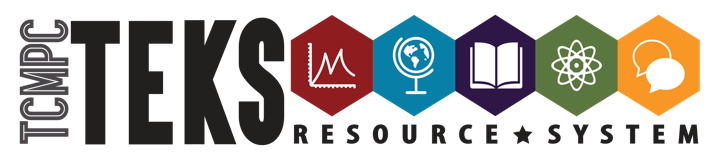 IFD Planning Guide- 11 Days   (ELAR)Grade Level: Grade 1 Subject: English Language Arts And Reading  Unit Number and Title: Unit 05B: Research – Making a PlanIFD Planning Guide- 12 Days  (ELAR)PA# __1__:After reading or listening to an expository text on a teacher-selected topic, use text features and information from the text to complete a provided graphic organizer to identify the topic, restate the main idea, and identify facts/details. Using the completed graphic organizer and text, state the author’s purpose and retell the order of events to a partner.PA# __2__:After reading a variety of expository texts on the same topic, use the writing process and appropriate conventions to write a brief composition to inform others about the topic. Publish your piece and then share it with a partner or small group.PA# __3__:Read aloud a provided list of 10-12 words that includes contractions and words with vowel digraphs. Underline the contractions and circle the vowel digraphs.PA# __4__:When shown four examples of media (e.g., product/packaging label, website, magazine advertisement, and a commercial), with adult assistance create a poster that shows the purpose of each and identifies techniques used (sound, movement, and visuals).PA# __5__:Write multiple brief notebook entries to record thoughts, connections, and/or strategies that deepen understanding of text and media. Provide textual evidence to support ideas.PA# __6__:Using a teacher-provided list of 20 words (compound and non-compound), circle the compound words. In a small group or with a partner, read aloud the circled words. Choose one compound word. On a piece of paper, write the word and circle the two base words. Draw a picture of the compound word. Publish your work in a class book.TEKS (KS/SE):1.4B, 1.13A, 1.14A, 1.14B , 1.14C, 1.14DTEKS (KS/SE):1.17A, 1.17B, 1.17C, 1.17D, 1.17E, 1.19A, 1.21A, 1.21B.i, 1.22ATEKS (KS/SE):1.3A.v , 1.3C.v , 1.3GTEKS (KS/SE):1.13A, 1.16A, 1.16B, 1.Fig19DTEKS (KS/SE):1.4B, 1.4C, 1.19C, 1.Fig19C, 1.Fig19D, 1.Fig19FTEKS (KS/SE):1.3F,  1.6B  Mini-lesson Topics:Expository Text Topic/Main IdeaText FeaturesFacts and DetailsAuthor’s PurposeRetell Order of EventsGraphic OrganizersMini-lesson Topics:Writing process: brainstorm topics, write a draft,Mini-lesson Topics:Mini-lesson Topics:Mini-lesson Topics:Mini-lesson Topics:PA# __1__:Create a flip book to collect and maintain words that follow the spelling and syllable patterns taught in this unit (e.g., vowel digraphs and diphthongs, final stable syllable pattern). In a small group or with a partner, read the collected words.PA# __2__:As a class, generate a list of 10-12 topics of class- wide interest. With a partner, write each topic on a note card and sort the topics into categories. With adult assistance, select a topic from the class list to research as a class and write open-ended questions about the topic.PA# __3__:With adult assistance, complete the following research on the selected class topic:Select sources to answer the previously generated questions.Use text features to locate information in a variety of sources to answer the questions. Record the information in a simple format (e.g., notes, charts, picture graphs, diagrams).Revise (i.e., narrow) the topic as a result of your findings.Individually, create a simple visual display to share the information. Share your display with the class or a small group.PA# __4__:After examining a variety of sources on the class research topic, use the writing process to write a brief composition about the topic.PA# __5__:Write multiple brief notebook entries to record thoughts, connections, and/or strategies. Provide textual evidence to support ideas.TEKS (KS/SE):1.3A.v , 1.3A.vi , 1.3C.iii , 1.3C.vTEKS (KS/SE):1.6D, 1.23ATEKS (KS/SE):1.14B, 1.14D, 1.23A, 1.23B, 1.24A, 1.24B, 1.24C, 1.25A,  1.26A,   1.28A, 1.Fig19CTEKS (KS/SE):1.14B, 1.17A, 1.17B, 1.17C, 1.17D, 1.17E, 1.19A, 1.21A, 1.21C, 1.22A, 1.22ETEKS (KS/SE):1.4C, 1.19C, 1.Fig19C, 1.Fig19D, 1.Fig19FMini-lesson Topics:Mini-lesson Topics:Mini-lesson Topics:Mini-lesson Topics:Mini-lesson Topics:Day 1Word Study: Compound wordsReading: Expository text, I do, we do, you do. Include text features.Writing: Start Graphic OrganizerDay 2Word Study: Compound words continuedReading: Continue with Monday’s lesson (identify topic, main idea, and facts/details)Writing: Continue with graphic organizerDay 3Word Study: PA 6A-Using a teacher-provided list of 20 words (compound and non-compound), circle the compound words. In a small group or with a partner, read aloud the circled words. Choose one compound word. On a piece of paper, write the word and circle the two base words. Draw a picture of the compound word. Publish your work in a class book.Reading: Read a second expositoryWriting: Start graphic organizer for second reading.Day 4Word Study: Introduce words with vowel digraphs (e.g., ee, ai, ea)Reading: Continue with Wednesday’s lesson (identify topic, main idea, and facts/details)Writing: Continue with graphic organizerDay 5Word Study: Continue with words with vowel diagraphsReading: Read a 3rd Expository textWriting: PA 5A- Write a brief notebook entry to record thoughts, connections, and/or strategies that deepen understanding of text and media. Provide textual evidence to support ideas.Day 6Word Study: Continue with words with vowel diagraphsReading: Re-read Friday’s textWriting: PA 1A- Use text features and information from the text to complete a provided graphic organizer to identify the topic, restate the main idea, and identify facts/details. Using the completed graphic organizer and text, state the author’s purpose and retell the order of events to a partner.Day 7Word Study: Introduce contractionsReading: Read the 4th expository text for PA 1AWriting: Complete PA 1ADay 8Word Study: Continue with contractionsReading: Re-read yesterday’s textWriting: PA 5A-  Write a brief notebook entry to record thoughts, connections, and/or strategies that deepen understanding of text and media. Provide textual evidence to support ideas.Day 9Word Study: Continue with contractionsReading: Introduce media (e.g., product/packaging label, website, magazine advertisement, and a commercial), and discuss the purpose of each and identifies techniques used (sound, movement, and visuals).Writing: Read an expository text to the students. (topic can be different from others to model the writing topic.Explain the writing process to students and modeling how to write a brief compositionDay 10Word Study: Continue with contractionsReading: Continue with mediaWriting: Using yesterday’s composition, have them help you revise for clarity. Then, have students assist you in editing for proper use of conventions.Day 11Word Study: Review words with vowel digraphs and contractions (spiral)Reading: Have students read the 4 media examples to prepare for PA 2AWriting: PA 2A-write a brief composition about topic using the writing process and appropriate conventionsDay 12Word Study: PA 3A-read aloud a list of 10-12 words that has contractions and words with vowel digraphs.Reading: PA 4A When shown four examples of media (e.g., product/packaging label, website, magazine advertisement, and a commercial), with adult assistance create a poster that shows the purpose of each and identifies techniques used (sound, movement, and visuals).Writing: Continue with PA 2A (edit)Day 13Word Study: Reading:Writing:  Complete PA 2A (revise)Day 14Word Study:Reading:Writing:Day 15Word Study:Reading:Writing:Day 16Word Study:Reading:Writing:Day 17Word Study:Reading:Writing:Day 18Word Study:Reading:Writing:Day 19Word Study:Reading:Writing:Day 20Word Study:Reading:Writing:Day 21Word Study:Reading:Writing:Day 22Word Study:Reading:Writing:Day 23Word Study:Reading:Writing:Day 24Word Study:Reading:Writing:Day 25Word Study:Reading:Writing: